ДОРОЖНАЯ КАРТА РЕАЛИЗАЦИИКомплекса мер по поддержке жизненного потенциала семей, воспитывающих детей с инвалидностью на территорииСаратовской области в ГБУ СО «Вольский реабилитационный центр для детей и подростков с ограниченными возможностями»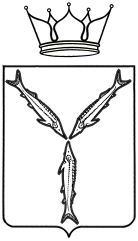 МИНИСТЕРСТВО
ТРУДА И СОЦИАЛЬНОЙ ЗАЩИТЫ
САРАТОВСКОЙ ОБЛАСТИГОСУДАРСТВЕННОЕ БЮДЖЕТНОЕУЧРЕЖДЕНИЕ САРАТОВСКОЙ ОБЛАСТИ«ВОЛЬСКИЙ РЕАБИЛИТАЦИОННЫЙЦЕНТР ДЛЯ ДЕТЕЙ И ПОДРОСТКОВС ОГРАНИЧЕННЫМИ ВОЗМОЖНОСТЯМИ»412900,г.Вольск, Саратовская обл., пл.Юности,5Тел.(факс) –8-(845-93) 4-55-15«____ » ноября 2021г. №______на №_____________________________________№ п/пНаименование задачи, мероприятияСрокИсполнителиХарактеристика результата12345Задача: «Повышение компетенций и приобретение новых навыков родителями (законными представителями) в вопросах подготовки детей с инвалидностью к самостоятельной жизни»Задача: «Повышение компетенций и приобретение новых навыков родителями (законными представителями) в вопросах подготовки детей с инвалидностью к самостоятельной жизни»Задача: «Повышение компетенций и приобретение новых навыков родителями (законными представителями) в вопросах подготовки детей с инвалидностью к самостоятельной жизни»Задача: «Повышение компетенций и приобретение новых навыков родителями (законными представителями) в вопросах подготовки детей с инвалидностью к самостоятельной жизни»1.2.Разработка и реализация программ обучения родителей (законных представителей) в целях приобретения навыков реабилитации и абилитации детей с инвалидностью, навыков развивающего ухода, в том числе с использованием средств альтернативной и дополнительной коммуникации.Январь2022-2023ггГБУ СО «ВРЦ» Министерство культуры/ ГАУК СО «Драматический театр г. Вольска»На базе ГБУ СО «ВРЦ» реализуется семейная программа «Мы вместе». В рамках программы охвачено — 360 чел. На созданном в рамках комплекса официальном сайте учреждения трансляция программы проводится в оффлайн формате, размещаются видеоматериалы, картотеки дидактических игр, коллективных игр для семей, воспитывающих детей с инвалидностью.1.2.3.Разработка и реализация программ обучения родителей (законных представителей) в целях приобретения навыков реабилитации и абилитации детей с инвалидностью, навыков развивающего ухода, в том числе с использованием средств альтернативной и дополнительной коммуникации.Январь -март 2022г,Апрель-июнь-декабрь 2022гЯнварь-декабрь 2023гГБУ СО «ВРЦ»Разработана семейная программа «Мы вместе». В рамках программы охвачено— 360 чел.Создан интернет-сайт учреждения.На созданном в рамках комплекса официальном сайте учреждения трансляция программы проводится в офф-лайн формате, размещаются видеоматериалы, картотеки дидактических игр, коллективных игр для семей, воспитывающих детей с инвалидностью. Численный охват составляет 20 человек в месяц обучающихся по 1 программе.1.3.Развитие и поддержка родительских сообществ из числа семей, воспитывающих детей с инвалидностью, обеспечивающих активную поддержку в процессе реабилитации и абилитации детей с инвалидностью, мобилизацию собственных ресурсов семьи в • решении вопросов развития и воспитания таких детей.2022-2023ггГБУ СО «ВРЦ» ГАУК СО «Драматический театр г. Вольска»В ГБУ СО «ВРЦ» созданы родительские клубы: «Родительская академия», «Гармония». Деятельность клубов осуществляется по программе «Родительская азбука». Программа реализуется в очной и дистанционной формах с привлечением специалистов ГАУК СО «Драматический театр г. Вольска», проведено 25 занятий, мероприятия и консилиумы транслируются на созданном официальном сайте учреждения и мобильных приложениях. Интернет-сайт учреждения обеспечит доступность информации о реализации программ поддержки семей с детьми-инвалидами, возможность онлайн-обращения и получения консультативной помощи. Участников программы- 480 чел.1.3.3.Развитие и поддержка родительских сообществ из числа ' семей, воспитывающих детей с инвалидностью, обеспечивающих активную поддержку в процессе реабилитации и абилитации детей с инвалидностью, мобилизацию собственных ресурсов семьи в решении вопросов развития и воспитания таких детей.Январь-март 2022г, 2023гГБУ СО «ВРЦ»Разработана документация, регламентирующая деятельность:Положение  о  родительском  клубе  «Гармония»,  «Родительская  академия», Программа «Родительская азбука» на 2022 год, 2023г.Реализация программы «Родительская азбука». Программа реализуется в очной и дистанционной  формахспривлечением    специалистовГАУКСО «Драматический театр г. Вольска», проведено 25 занятий, мероприятия и консилиумы транслируются на созданном официальном сайте учреждения и мобильных приложениях. Интернет-сайт учреждения обеспечит доступность информации о реализации программ поддержки семей с детьми-инвалидами,  возможность   онлайн-обращения   и   получения   консультативной   помощи. Участников программы- 480 чел.Численный охват составляет20 человек в месяц. 2. Задача: «Повышение качества и доступности оперативной консультативной помощи для родителей, воспитывающих детей с инвалидностью»Задача: «Повышение качества и доступности оперативной консультативной помощи для родителей, воспитывающих детей с инвалидностью»Задача: «Повышение качества и доступности оперативной консультативной помощи для родителей, воспитывающих детей с инвалидностью»Задача: «Повышение качества и доступности оперативной консультативной помощи для родителей, воспитывающих детей с инвалидностью»3.Задача: «Содействие родителям (законным представителям) в организации развивающего ухода за детьми с тяжелыми множественными нарушениями развития»Задача: «Содействие родителям (законным представителям) в организации развивающего ухода за детьми с тяжелыми множественными нарушениями развития»Задача: «Содействие родителям (законным представителям) в организации развивающего ухода за детьми с тяжелыми множественными нарушениями развития»Задача: «Содействие родителям (законным представителям) в организации развивающего ухода за детьми с тяжелыми множественными нарушениями развития»3.1.Создание пункта социального проката, способствующего поддержке жизненного потенциала семей, воспитывающих детей с инвалидностью.Май2022г, 2023гГБУ СО «ВРЦ»На базе ГАУ СО «МРЦ», ГБУ СО «ЕРЦ», ГБУ СО «ВРЦ» создан пункт социального проката, способствующего поддержке жизненного потенциала семей, воспитывающих детей с инвалидностью. Пункт проката оснащен игровым, реабилитационным, специализированным оборудованием по уходу за больными и инвалидами. Услугами проката воспользуются 240 детей.3.1.3.Создание пункта социального проката, способствующего поддержке жизненного потенциала семей, воспитывающих детей с инвалидностью.Май2022г, 2023гГБУ СО «ВРЦ» Оснащение пункта проката игровым, реабилитационным, специализированным оборудованием по уходу за больными и инвалидами, проведение мониторинга потребности семей, воспитывающих детей с инвалидностью в услугах проката. Разработка Положения о пункте проката, Инструкции по применению оборудования, Договор аренды имущества.Организация выдачи оборудования.Численный охват в 2022году 25 человек, 2023 год 50 человек.4Задача: Создание условий для устойчивого межведомственного и внутриотраслевого взаимодействия и координации работ органов исполнительной власти, органов местного самоуправления, учреждений по содействию семьям, воспитывающим детей с инвалидностью в поддержании их жизненного потенциалаЗадача: Создание условий для устойчивого межведомственного и внутриотраслевого взаимодействия и координации работ органов исполнительной власти, органов местного самоуправления, учреждений по содействию семьям, воспитывающим детей с инвалидностью в поддержании их жизненного потенциалаЗадача: Создание условий для устойчивого межведомственного и внутриотраслевого взаимодействия и координации работ органов исполнительной власти, органов местного самоуправления, учреждений по содействию семьям, воспитывающим детей с инвалидностью в поддержании их жизненного потенциалаЗадача: Создание условий для устойчивого межведомственного и внутриотраслевого взаимодействия и координации работ органов исполнительной власти, органов местного самоуправления, учреждений по содействию семьям, воспитывающим детей с инвалидностью в поддержании их жизненного потенциала4.4Проведение	региональногоМежведомственногомероприятия,обеспечивающего старт регионального комплекса мер.Апрель 2022Министерство	труда	исоциальной защиты/ ГБУ СО «ВРЦ»ГАУК СО «Драматическийтеатр г. Вольска»На базе министерства труда и социальной защиты проведено мероприятие регионального- комплекса мер с участием органов исполнительной власти, органов местного самоуправления, специалистов .организаций социального обслуживания, здравоохранения, образования, представителей родительского сообщества, с детьми с инвалидностью в формате видеоконференции: «Внедрение новых социальных практик по поддержке жизненного потенциала семей, воспитывающих детей с инвалидностью на территории Саратовской области» - 200 чел4.5.Мониторинг реализации мероприятий регионального комплекса мер и достижения запланированных показателей, включая мероприятия по мониторингу потребностей семей, воспитывающих детей с инвалидностью.Июнь-ноябрь2022,Июнь- Декабрь2023ггМинистерство труда и социальной защиты/ ГБУ СО «ВРЦ»Проведение министерством труда и социальной защиты мониторинга количественных и качественных показателей — 2 раза в год. Исполнители проводят мониторинг, мониторинг потребности семей с детьми - инвалидами 2 раза в год с численным охватом — 200 человек в год. ИТОГО 400 чел4.6.Разработка, утверждение и реализация программы информационного сопровождения регионального комплекса мер (медиа-план), включающей размещение информации на официальных- сайтах органов исполнительной власти, организация-исполнителей, освещение в СМИ, представление на мероприятиях.Март - декабрь 2022 2023 ггМинистерство труда и социальной защиты/ ГБУ СО «ВРЦ»Разработан медиаплан информационного сопровождения  регионального комплекса мер.Обязательное размещение информации:  на официальных сайтах министерства труда и социальной защиты, ГАУ СО «ОРЦ», ГАУ СО «МРЦ», ГБУ СО «ЕРЦ», ГБУ СО «ВРЦ»:- О ходе реализации комплекса мер – 1 раз в месяц (пресс-релиз),- О социально-значимых мероприятиях (5 пресс-релизов в месяц от каждого учреждения по 1 шт.),-Отчеты выполнения комплекса мер – 2 раза в год публикуются (16 пресс-релизов),На официальных сайта органов исполнительной власти (соисполнителей) размещено 8 пресс-релизов о реализации комплекса  мер.В аккаунтах социальной сети instagram официальной страничке Министерства труда и социальной защиты, ГАУ СО «ОРЦ», ГАУ СО «МРЦ», ГБУ СО «ЕРЦ» опубликовано – 120 пресс-релизов. Всего – 266 публикаций.С целью информационно-методического обеспечения реализации комплекса мер издано – 200 шт. материалов (Буклеты, флаеры, информационные листы, брошюры, фотокнига).4.7.Представление регионального опыта эффективных технологий по поддержке семей, воспитывающих детей с инвалидностью на Всероссийском форуме «Вместе -ради детей!» в 2022,2023гг.2022-2023гМинистерство труда и социальной защиты/ ГАУ СО «ОРЦ» ГАУ СО «МРЦ» ГБУ СО «ЕРЦ» ГБУ СО «ВРЦ»Специалистами министерства труда и социальной защиты, ГАУ СО  «ОРЦ» ГАУ СО «МРЦ, ГБУ СО «ЕРЦ»,  ГБУ СО «ВРЦ» принято участие во Всероссийской выставке-форуме «Вместе-ради детей!» в 2022-2023 гг. с целью распространения опыта работы по поддержке семей с детьми с инвалидностью. Всего участников (5 чел.).4.8.Проведение межрегиональногомероприятия по представлениюитогов реализации региональногокомплекса мер и тиражированиюуспешных социальных практик.Декабрь 2023Министерство труда исоциальной защитыГАУ СО «ОРЦ»    ГАУ СО «МРЦ»ГБУ СО «ЕРЦ» ГБУ СО «ВРЦ»Министерство социально-демографической и семейной политики Самарской области Министерство семейной, демографической политики и социального благополучия Ульяновской областиДля специалистов организаций социального обслуживания, социальной защиты Саратовской, Самарской, Ульяновской областей проведен семинар-практикум «Эффективные социальные практики работы с семьями, воспитывающими детей с инвалидностью. Новый вектор развития» - 200 чел.4.9.Проведение специалистами,прошедшими подготовку на базепрофессиональных стажировочныхплощадок Фонда, обучающихмероприятий для руководителей испециалистов организаций.2022-2023Министерство труда исоциальной защиты/ГАУ СО «ОРЦ»ГАУ СО «МРЦ»ГБУ СО «ЕРЦ»ГБУ СО «ВРЦ»Специалистами учреждения, прошедшими обучение на стажировочных площадках проведены обучающие мероприятия:Круглый стол«Внедрение новых социальных практик»-200 чел.Семинар практикум«Новые возможности в социальном обслуживании»-200чел.5.Задача: Организация обмена опытом в профессиональном сообществеЗадача: Организация обмена опытом в профессиональном сообществеЗадача: Организация обмена опытом в профессиональном сообществеЗадача: Организация обмена опытом в профессиональном сообществе5.1.Повышение компетенцийспециалистов, обеспечивающихвнедрение новых социальныхпрактик в рамках региональногокомплекса мер, на базепрофессиональных стажировочных площадок.2022гМинистерство труда исоциальной защиты/ГАУ СО «ОРЦ»ГАУ СО «МРЦ»ГБУ СО «ЕРЦ»ГБУ СО «ВРЦ»Специалистами пройдено обучение на профессиональныхстажировочных площадках: «Организация деятельности служб поддерживающей помощи» -ГАУ СО ОРЦ, ГАУ СО «МРЦ», ГБУ СО ЕРЦ, ГБУ СО ВРЦ- 20 чел. 